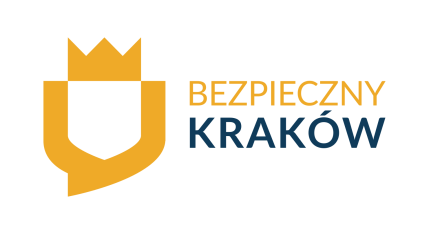 Konferencja pt.: "Pocovidowa  szkoła – nowe zagrożenia, jak organizować bezpieczną szkołę po tak długiej izolacji"Pandemia zmieniła życie nas wszystkich. Ograniczenie kontaktów społecznych pogorszyło nasze zdrowie psychiczne, nasiliły się stany lękowe i depresyjne. Psychologowie i psychiatrzy biją na alarm – największe koszty izolacji ponoszą dzieci 
i młodzież. Z myślą głównie o nich Program „Bezpieczny Kraków” realizuje cykl 4. konferencji online.Zapraszamy do zapisów na drugie bezpłatne wydarzenie z cyklu pn.: "Pocovidowa  szkoła – nowe zagrożenia, jak organizować bezpieczną szkołę po tak długiej izolacji". 
Już 9 czerwca br. w godzinach 12:00 - 16:00 nasi eksperci podejmą trudny temat izolacji w kontekście odporności psychicznej uczniów. Konferencja będzie dedykowana dyrektorom, nauczycielom, pedagogom i rodzicom z Krakowa. Wykonawcą projektu jest „Instytut Nauki Lektikon”: www.lektikon.edu.pl Więcej szczegółów na stronie www.bezpieczny.krakow.pl Link rekrutacyjny znajdziecie tutaj: https://www.lektikon.edu.pl/.../konferencja-pocovidowa.../ Serdecznie zapraszamy! 